FICHE QUESTION CHS-CTFICHE QUESTION CHS-CTFICHE QUESTION CHS-CTDate de la visite : 15/06/2015Atelier : Bat KAtelier : Bat KSecteur : Atelier devant local machine-outilSecteur : Atelier devant local machine-outilSecteur : Atelier devant local machine-outilRisque (s) : chute, heurts, sécurité incendieLa zone devant le local machine-outil est encombrer par de nombreuses choses.Risque (s) : chute, heurts, sécurité incendieLa zone devant le local machine-outil est encombrer par de nombreuses choses.Risque (s) : chute, heurts, sécurité incendieLa zone devant le local machine-outil est encombrer par de nombreuses choses.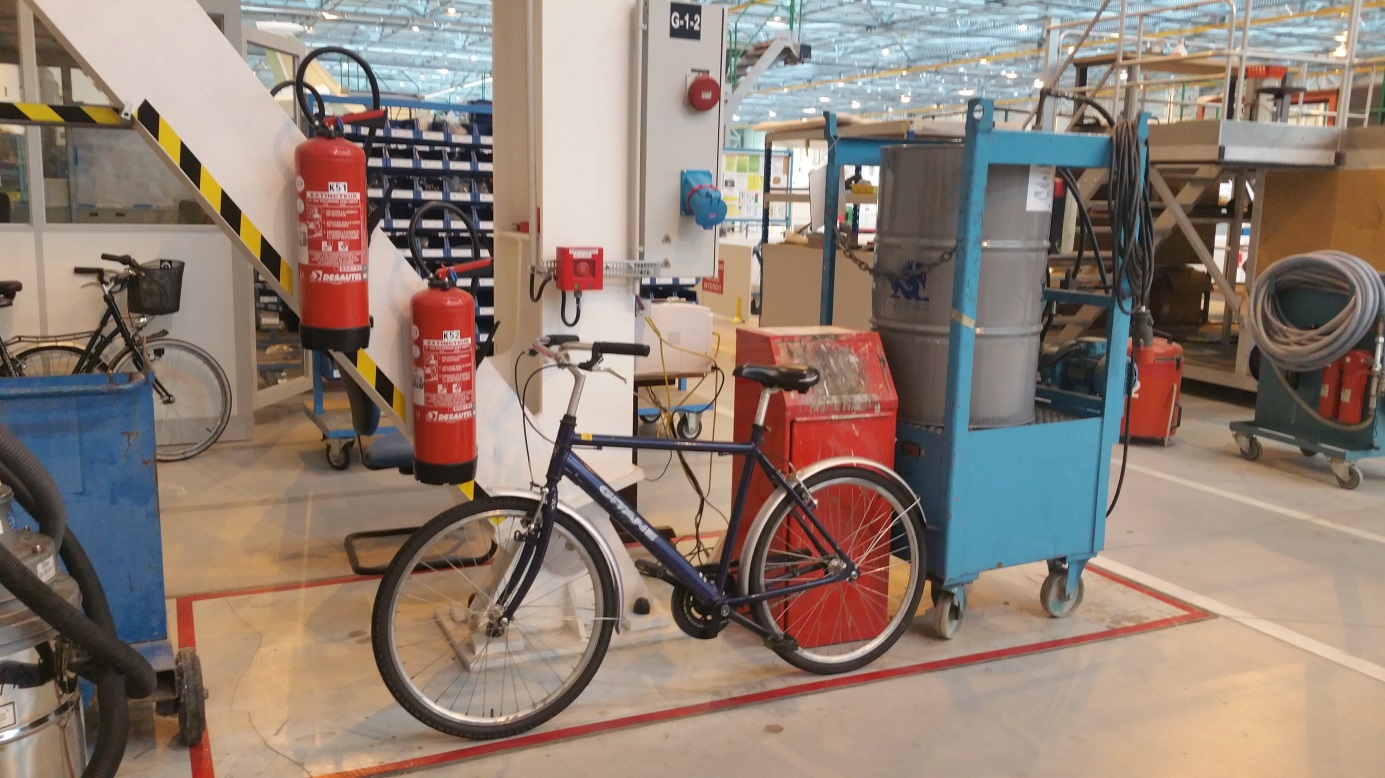 Mesures de prévention proposées : Faire ranger la zone et la maintenir dégager.Mesures de prévention proposées : Faire ranger la zone et la maintenir dégager.Mesures de prévention proposées : Faire ranger la zone et la maintenir dégager.Actions  direction :Actions  direction :ACASDélai :